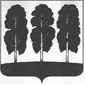 АДМИНИСТРАЦИЯ БЕРЕЗОВСКОГО РАЙОНАХАНТЫ-МАНСИЙСКОГО АВТОНОМНОГО ОКРУГА - ЮГРЫПОСТАНОВЛЕНИЕот  22.06.2021	         № 711пгт. БерезовоО внесении изменений в постановление администрации Березовского района от 13 мая 2020 года № 417 «Об утверждении административного регламента предоставления муниципальной услуги  «Предоставление информации пользователям автомобильных дорог общего пользования местного значения»В целях приведения нормативного правового акта администрации Березовского района в соответствие с действующим законодательством:Внести в приложение к постановлению администрации Березовского района от 13 мая 2020 года № 417 «Об утверждении административного регламента предоставления муниципальной услуги «Предоставление информации пользователям автомобильных дорог общего пользования местного значения» следующие изменения:1.1. В пункте 20 раздела II:1.1.1. в абзаце первом слова «с пунктами 1, 2, 4» заменить словами «с пунктами 1, 2, 4, 5»;1.1.2. дополнить подпунктом 4 следующего содержания: «4) предоставления на бумажном носителе документов и информации, электронные образы которых ранее были заверены в соответствии с пунктом 7.2 части 1 статьи 16 Федерального закона от 27 июля 2010 года № 210-ФЗ «Об организации предоставления государственных и муниципальных услуг», за исключением случаев, если нанесение отметок на такие документы либо их изъятие является необходимым условием предоставления муниципальной услуги, и иных случаев, установленных федеральными законами.».2. Опубликовать настоящее постановление в газете «Жизнь Югры» и разместить на официальном сайте органов местного самоуправления Березовского района.3. Настоящее постановление вступает в силу после его официального опубликования.Глава района	           В.И. Фомин